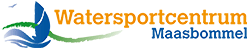 Huishoudelijk regelement onderhoudshal  

Om het werken in de onderhoudshal zo prettig mogelijk te maken hebben we een aantal huisregels opgesteld. Op deze manier kan iedereen op een fijne manier werken aan zijn/haar boot. 

Werktijden 
Maandag t/m vrijdag tussen 09:00 uur en 17:00 uur. 
Zaterdag: van 09:00 uur tot 16.00 uur 
Zondag: Gesloten 

Wat is wel toegestaan: 
- U kunt gebruik maken van de stroomaansluiting, mits normaal gebruik. 
- Gebruik maken van het toilet in de hal 
- Bovendek schuren met stofafzuiging, schilderen en lakken  
- De radio van de haven staat aan voor muziek 
- Ramen vervangen 
- Teak dek aanbrengen, niets verwijderen
- poetsen met poetsdoek en wax aanbrengen

Wat is niet toegestaan:
- Overnachten op de boot 
- Ladders en ander materiaal aan de bok monteren, de boot moet i.v.m. calamiteiten ten alle tijden    
  verplaatsbaar blijven. 
- Werkzaamheden zoals slijpen, lassen, hakken, beitelen i.v.m. schade aan derden 
- Ongekeurd gereedschap en klimmateriaal gebruiken
- Werken zonder persoonlijke beschermingsmiddelen 
- Gebruik van eigen radio 
- Overlast of schade veroorzaken aan derden 
- antifouling aanbrengen of verwijderen
- De boot schoonmaken met tuinslang en/of hogedruk 
- Roken en openvuur 
- Gasfles op de boot aanwezig hebben 

Wij willen u vragen na elke werkdag uw werkplek op te ruimen en netjes achter te laten. 

Mocht u vragen hebben dan kunt u terecht op het havenkantoor. 
Service Team Watersportcentrum Maasbommel. 

